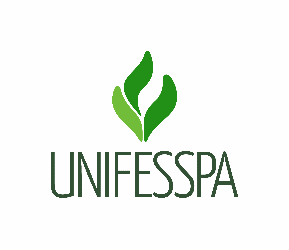 Serviço Público FederalUniversidade Federal do Sul e Sudeste do ParáPró-Reitoria de Ensino de GraduaçãoDiretoria de Planejamento e Projetos EducacionaisEDITAL N.º 13/2020 – Programa de Apoio ao Discente Ingressante - Período Letivo EmergencialAnexo V – Rescisão de termo de compromissoComunicamos que a partir de     /     /      fica rescindido o Termo de Compromisso de Apoiador (Edital  13/2020-PROEG) firmado  na  data  de      /       /       entre a Universidade Federal do Sul e Sudeste do Pará representada pelo(a) orientador(a)  da monitoria, docente(a) 	e pelo (a) monitor, discente 		regularmente matriculado no curso de 	sob a Matrícula nº 	.Informamos que a referida bolsa foi encerrada na supracitada data pelo seguinte motivo: (	) Por iniciativa da Unidade / IFES(	) Situação irregular de matrícula do estudante (	) Por iniciativa do estudante(	) Outros: 	E por estarem de inteiro e comum acordo com as condições e dizeres desta Rescisão as partes assinam-na em 03 vias de igual teor, cabendo a 1ª à Diretoria de Planejamento e Projetos Educacionais, a 2ª ao monitor e a 3ª ao orientador do projeto. 	, 	de 	de 	.Apoiador(a)Docente Orientador(a)